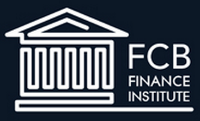 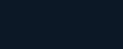 [ 2017 상반기 공채 대비 은행권 진출 포럼 안내 ]안녕하세요 FCB금융학회입니다.FCB금융학회는 금융권에 대한 열정을 가진 분들의 성공적인 금융권 진출을 지원하고, 네트워크의 장을 마련하고자 [ 2017 상반기 공채 대비 은행권 진출 포럼 ] 을 기획하였습니다.이번 은행권 진출 포럼은 금융권 현업과 함께 은행권 산업 전망에 대해 살펴보고, 성공적인 입행 전략에 대한 이해도를 높임으로써 은행권 진출을 위한 발판을 만들어주는 FCB금융학회의 지식기부 활동입니다.장소를 비롯한 포럼과 관련된 세부 사항은 신청서를 제출해주신 분들에 한하여 추후 공지해 드릴 예정입니다.공간의 제약으로 참가 인원에 제한이 있다는 점 양해 부탁 드립니다. [신청자 문항]■ 신청서 문항을 성실히 답변해 주시기 바랍니다.( ※ 선발과정에서 나이,학교,학과,인턴 경력 등은 고려되지 않음)[질문1. 이번 포럼에 참석하고자 하는 동기는 무엇입니까?] (분량 제한 없음)[질문2. 본인의 은행권 관심 분야와 해당 분야에 진출하기 위해 노력한 경험을 작성하여주시길 바랍니다.] (분량 제한 없음)내용참가자격은행권 진출에 열정을 가진 사람이라면 누구나 지원 가능참가방법-모집마감 : 2016.12.07(수) 오후 8시 -최종발표 : 2016.12.08(목) 오후 8시 (서류 합격자에 한하여 개별통보)행사일시2016년 12월 10일 (토) 행사장소합격자에 한하여 추후 공지 (서울)신청방법신청서 아래의 ‘신청자 문항’을 작성하시어 info@fcbfi.org 로 E-mail을 보내주시길 바랍니다.※ E-mail 발송 시 이메일 제목과 첨부 파일 제목은<2017년 은행권 공채 대비 포럼 참여_신청_홍길동>으로 통일성 명생년월일연락처학교 / 전공학 년E - mail금융권 인턴 경험학회 참여 프로그램프로그램 참여 시기(학회 참여 프로그램이 없을 시)참여 희망 프로그램